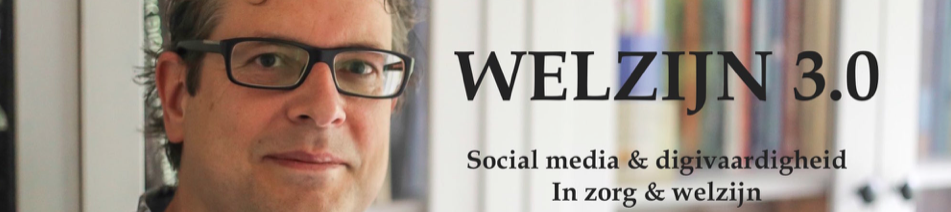 Pleas fill in this content matrix with short and first thoughts (those with a star are important)Welzijn 3.0, www.welzijn30.nl,  info@welzijn30.nl,  Hans Versteegh My organizationMy field of interestMy specialty *Local activitiesMy personal interests*The pain my clients feel *My inspirationnameFieldSpecialismEventsThe human behind the professionYou help them with ..How are you being informedFieldActualityMy clientsHotspotsSpare timeWhat do they encounterYour newspaperMission statementDevelopmentsYour projectRegionalPassion for ConsequencesMagazinesVisionPast / nowYour expertiseLanguageYour dreamClients benefit fromwebsitesServiceIn the newsYour goalsNearbyYour familyMost dangeroussocial media accountsColleaguesFutureYour achievementsPoliticsHolidaysMost positivepodcasts